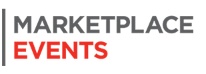 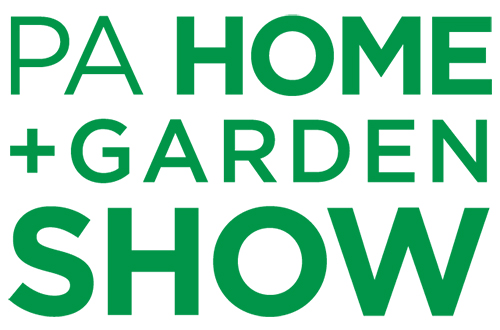 MEDIA CONTACT:Elise Brownelise@elisebrownpr.com215.990.6955More than 165 exhibitors and over an acre of inspirationat the 2023 PA Home + Garden ShowMarch 2-5 in HarrisburgKevin O’Connor, host of PBS-TV’s This Old Houseand Ask This Old House, appearing March 3 & 4HARRISBURG, PENNSYLVANIA (FEBRUARY 17, 2023): After a two-year hiatus, the PA Home + Garden Show will return bigger and better than ever to the PA Farm Show Complex in Harrisburg from March 2 - 5, 2023. This vibrant marketplace for home-related products and services will feature fun, educational and inspirational experiences, in addition to more than 165 home and garden professionals offering the newest trends and informative presentations.As Pennsylvania’s premier home improvement show, the PA Home + Garden Show will host presentations by celebrity guest expert Kevin O’Connor, Emmy Award-winning host of the pioneering PBS television home improvement series This Old House and Ask This Old House, on the Main Stage Friday, March 3 at 6 PM and Saturday, March 4 at 1 PM.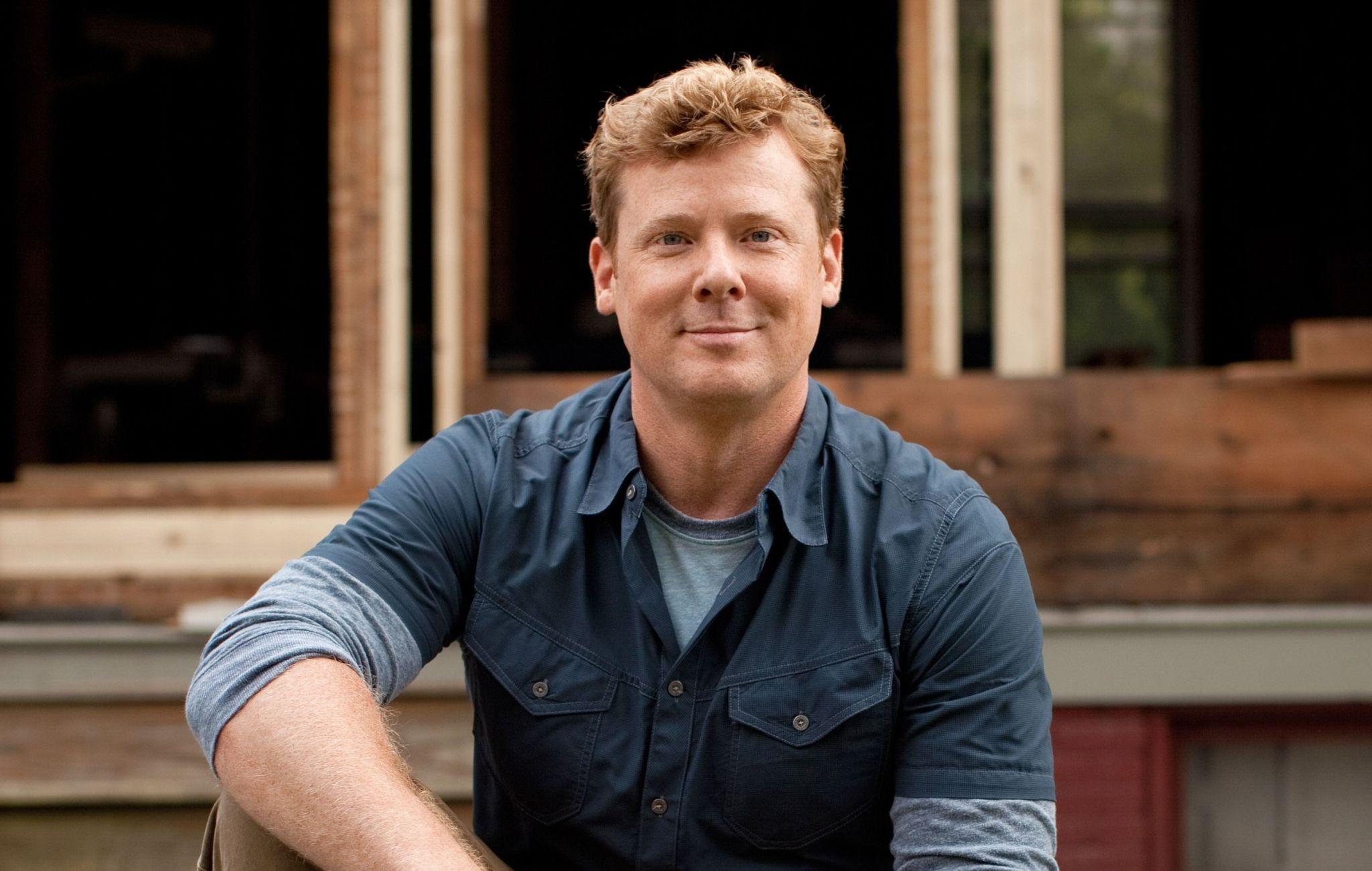 KEVIN O’CONNOR“We work to bring together the top product and service professionals, home designers, landscapers, and celebrity experts who share their expertise to make the show a valuable experience for homeowners,” said PA Home + Garden Show Manager Jenna Naffin.Special features of the 2023 PA Home + Garden Show include:Inspirational Feature Gardens, including water gardens and outdoor living exhibits showcasing new ideas and techniques from A.H. Reiff Landscape Supply, Burdge’s Water Gardens and Jesse James HardscapingVisitors can create their own bouquets from an abundance of fresh, colorful blooms available from Hydrangea Haus’ Pop-Up Flower Market, and select plants and garden decor from Ashcombe Farm & Greenhouses’ unique Fern mobile plant shop The Wine Garden by Juniata Valley Winery, offering sampling and sales of their locally-produced wines in a relaxed garden settingLet It Grow! area where show visitors can get their questions answered and learn from the experts from the Penn State Extension of the Master Gardeners, the PA Hardwoods Development Council, the Governor’s Invasive Species Council and other horticultural groupsContainer Creations by Recon Recycled Containers - innovative, functional rooms created from recycled shipping containers that offer a desirable, eco-friendly and luxurious extra space optionDesign Your Dreams fully-furnished bedrooms from Ethan Allen that show how bedroom bliss can be achieved in any kind of home situation  Whiskey Backyard by Hazard’s Distillery, the fun spot to play some backyard games, sample and purchase some of Hazard’s hand-crafted, locally-produced libationsHarrisburg’s Homegrown Market for shopping home decor and gifts, featuring antiques, original art, and homemade and finely-crafted itemsThe Barking Lot & Doggy Fashion Show: The Barking Lot pet market will have all the toys, treats and accessories to bring home to four-legged family members. Its vendors are donating a portion of all sales to Canine Rescue of Central PA. The Doggy Fashion Show on the Main Stage Saturday, March 4 (12 PM) will be a parade of adorable, adoptable dogs from Canine Rescue of Central PA, all strutting in Spring style. ** JUST ADDED: One of the participating dogs will be Libre, the rescued Boston Terrier whose story inspired the passage of Pennsylvania’s Comprehensive Animal Cruelty Act known as “Libre’s Law,” which added more “teeth” to the state’s animal protections law, strengthening the charges that can be filed for animal neglect and cruelty.The Main Stage, with informative talks by experienced home and garden industry experts. Kevin O’Connor, host of PBS-TV series This Old House and Ask This Old House, will present on Friday, March 3 at 6 PM and Saturday, March 4 at 1 PM. The full schedule of speakers can be found here.Senior Day, Thursday, March 2: All visitors age 60+ receive a $3 discount on admission at the box office (with valid ID)Red Cross Blood Drive, Thursday, March 2 (12 PM to 5 PM): An opportunity for show visitors to help save lives by registering in advance to donate blood at the show, and receive two free admissionsHero Day, Friday, March 3: All active and retired military, first responders, nurses, doctors and teachers get one free admission at the box office (with valid ID)Local trade students from Dauphin County Technical Center and Cumberland-Perry Area Career & Technical Center will attend the PA Home + Garden Show on Friday, March 3 for a Career Day, to enhance their training by exploring the show’s exhibits, attending Main Stage presentations, and interacting with industry experts. Don’t miss Barkitecture Village, where many impressive dog houses constructed by these students are being auctioned to raise funds for their trade programs.Tickets for the PA Home + Garden Show are $11 for adults at the box office, with a $2 discount available when purchased online through March 1. Starting opening day, March 2, the price increases to $11 online, same as box office pricing. Admission is free for children ages 12 and under.Location is the PA Farm Show Complex’s Main Hall, at North Cameron & Maclay Streets in Harrisburg, Pennsylvania 17110. Show visitors should use the Maclay Street entrance.Hours are 12-8 PM on Thursday, March 2; 10 AM-8 PM on Friday, March 3 and Saturday, March 4; and 10 AM-6 PM on Sunday, March 5, 2023.For all show updates, tickets, parking info and more, visit www.pahomeshow.com. Follow the PA Home + Garden Show on Facebook and Instagram.# # #ABOUT MARKETPLACE EVENTSMarketplace Events creates vibrant expositions connecting enthusiasts with experts, products and services in dynamic face-to-face environments. The company produces more than 75 consumer shows in North America including home, garden, holiday and wedding shows. The 75+ combined events, in 34 markets, currently attract 22,000 exhibitors, 2 million attendees and another 3 million unique web visitors annually. The company produces some of the most successful and longest-running shows in North America, including market-leading shows in Minneapolis, Atlanta, Indianapolis, Vancouver, Calgary and Montreal—some of which have thrived in their markets for more than 75 years. For a full list of upcoming events visit www.marketplaceevents.com.